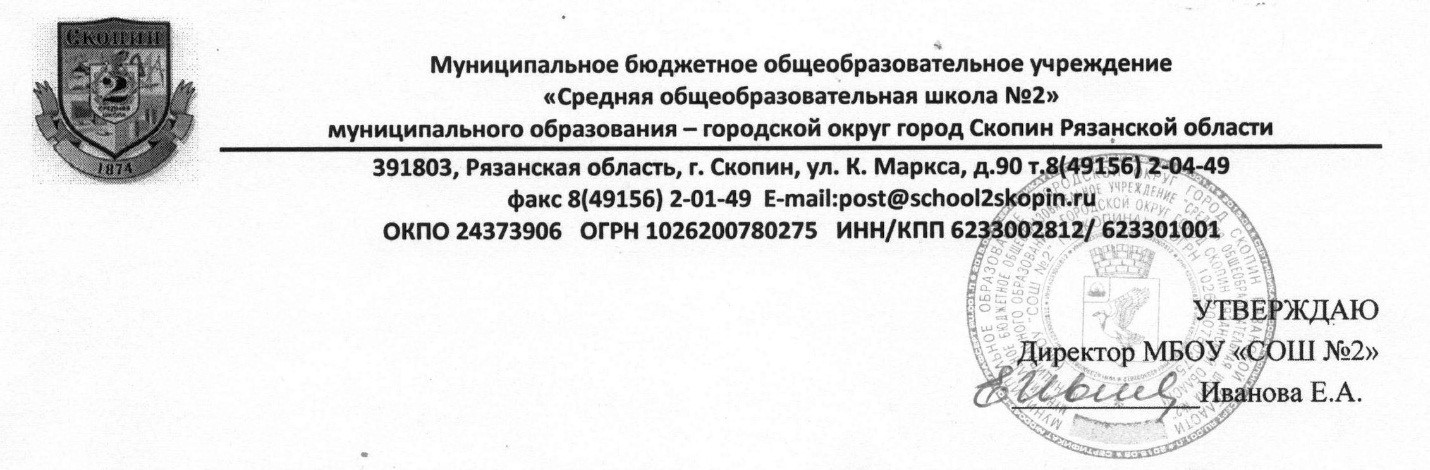 ПРИНЯТО                                                                                               Приказ № 146 от 21.05.2020 Решение педагогического совета№   4   от  22.05.2020ПОЛОЖЕНИЕо формах, периодичности и порядке текущего контроля успеваемости  и промежуточной аттестации обучающихся МБОУ «СОШ №2» в условиях дистанционного обучения при нестабильной эпидемиологической ситуации.1. Общие положения.1.1 .Настоящее «Положение о формах, периодичности и порядке текущего контроля успеваемости и промежуточной аттестации обучающихся в условиях дистанционного обучения при нестабильной эпидемиологической ситуации» (далее - Положение) является локальным актом МБОУ «СОШ №2» (далее - Учреждение), регулирующим формы, периодичность, порядок текущего контроля успеваемости и промежуточной аттестации обучающихся в условиях дистанционного обучения в период нестабильной эпидемиологической ситуации. Данное положение регулирует правила проведениятекущего контроля успеваемости и промежуточной аттестации обучающихся, в т.ч в условияхдосрочного завершения учебного года по отдельным предметам.1.2.Настоящее Положение разработано в соответствии с Законом РФ «Об образовании в РФ»№273-Ф3 от 26.12.2012, Уставом Учреждения, Распоряжением Губернатора Рязанской области от 17.03.2020 № 70 - РГ (с изменениями), приказом УО и МП от  24.04.2020г. № 109. Положение утверждается руководителем Учреждения.1.3. Текущий контроль успеваемости и промежуточная аттестация являются частью системывнутренней оценки качества образования.1.4. Индивидуальные достижения обучающихся подлежат текущему контролю успеваемости и промежуточной аттестации в обязательном порядке только по предметам, включенным в учебный план класса, в котором они обучаются.1.5. Текущий контроль успеваемости и промежуточную аттестацию обучающихся осуществляют педагоги в соответствии с должностными обязанностями и локальными нормативными актами Учреждения.1.6. Результаты, полученные в ходе текущего контроля успеваемости и промежуточной аттестации в условиях дистанционного обучения, являются документальной основой для составления ежегодного отчета о самообследовании.1.7. Основными потребителями информации о результатах текущего контроля успеваемости ипромежуточной аттестации являются участники образовательных отношений: педагоги,обучающиеся и их родители (законные представители), Управляющий совет, экспертныекомиссии при проведении процедур лицензирования и аккредитации, учредитель.1.8. Целью аттестации являются:• обеспечение социальной защиты обучающихся, соблюдения прав и свобод в частирегламентации учебной загруженности в соответствии с санитарными правилами и нормами,уважение их личности и человеческого достоинства;• установление фактического уровня теоретических знаний обучающихся по предметам учебного плана, их практических умений и навыков;• соотнесение этого уровня с требованиями государственного образовательного стандарта.Контроль выполнения учебных программ и календарно - тематического графика изученияучебных предметов.1.9. Текущий контроль успеваемости - оценка качества усвоения обучающимися содержаниякакой-либо части (частей) темы (тем) конкретного учебного предмета, курса внеурочнойдеятельности.Промежуточная аттестация - оценка качества усвоения обучающимися объёма содержанияучебного предмета за учебный год с учетом разных образовательных возможностей обучающихся в период самоизоляции в условиях дистанционного обучения;1.10. Успешное прохождение обучающимися промежуточной аттестации является основанием для перевода в следующий класс, продолжения обучения в классах и допуска учащихся 9-х и 11-х классов к государственной итоговой аттестации. Решения по данным вопросам принимаются педагогическим советом Учреждения.II. Формы, периодичность и порядок проведения текущего контроля успеваемостиобучающихся.2.1. Результатом текущего контроля успеваемости обучающихся в Учреждении являетсяоценивание уровня в соответствии с государственными образовательными стандартами поучебным четвертям в 1-9 классах и полугодиям в 10-11 классах.Формы текущего контроля успеваемости в условиях дистанционного обучения: контрольные(зачетные) работы, устные (при помощи on-line связи или в записи) и письменные (в т.ч.выполненные с использованием образовательных платформ) ответы, выполнение проектных или творческих заданий и др.К письменным ответам относятся: письменные отчеты по работе с текстом; проверочные,контрольные, творческие работы; письменные ответы на вопросы теста; сочинения, изложения, рефераты и др.К устным ответам относятся: ответ обучающегося на один или систему вопросов в формерассказа, беседы, собеседования, зачет и др., зафиксированный с помощью записывающегооборудования или представленный при on-line работе с обучающимсяПри проведении текущего контроля успеваемости в условиях дистанционного обученияобучающихся по возможности используют информационно - коммуникационные технологии.2.2. Поурочный контроль и контроль по темам:• поурочный контроль осуществляется исходя из следующих норм: при недельной предметнойнагрузке 4 и более часа - не менее 2-х раз в неделю, при нагрузке 2-3 часа - не менее 1 раза внеделю, при нагрузке 1 час - 1 раз в две недели;• контроль по темам осуществляется согласно планированию;• поурочный контроль и контроль по темам в условиях дистанционного обучения долженориентироваться на формирование минимальных базовых умений обучающихся, которые ониспособны освоить самостоятельно. Темы, сложные для самостоятельного изучения, рекомендуется перенести на следующий учебный год.2.3. Проведение диагностических мероприятий текущего контроля успеваемости в конце четверти, полугодия относится к компетенции заместителя директора по УВР а текущий контроль успеваемости в течение четверти - к компетенции педагога.2.4. Не допускается выставление неудовлетворительной отметки обучающемуся, неуложившемуся в сроки сдачи работы текущего контроля успеваемости.2.5. В случае отсутствия отчета обучающегося о работе в обозначенные педагогом-предметником сроки педагог-предметник (через классного руководителя или лично) должен выяснить причину отсутствия отчета.2.6. Не допускается снижение отметки за работу, представленную позже заявленного педагогом срока.2.7. Отметки текущего контроля успеваемости должны своевременно выставляться в электронный дневник. Отметки текущего контроля успеваемости должны сопровождаться комментариями педагога о правильности выполнения заданий в обратной связи с обучающимся, родителем (законным представителем) обучающегося.2.8. Классные руководители ежедневно, заместитель директора школы по УВР не реже одногораза в неделю контролируют ход текущего контроля успеваемости обучающихся.III. Формы, периодичность и порядок проведения промежуточной аттестации обучающихся.3.1. Перечень учебных предметов, выносимых на промежуточную аттестацию, их количество и форма проведения определяются соответствующими учебными планами и ежегоднорассматриваются на заседании педагогического совета, с последующим утверждением приказом руководителя Учреждения.3.2. Промежуточная аттестация при самоизоляции в условиях дистанционного обученияпроводится в форме дифференцированного зачета. Дифференцированный зачет можетосуществляться посредством использования фонда оценочных средств (комплексная контрольная работа), выполнения индивидуального проекта или творческой работы.3.3. Порядок проведения промежуточной аттестации обучающихся в условиях самоизоляции и дистанционного обучения:3.3.1. Промежуточная аттестация обучающихся проводится в последней четверти учебного года.Промежуточная аттестация обучающихся 1 класса проводится с использованием комплекснойконтрольной работы, по которой определяется уровень освоения предметного содержания попредметам учебного плана (за исключением физической культуры, музыки, технологии, ИЗО) без выставления отметки. Промежуточная аттестация обучающихся 1 класса по физической культуре проводится по итогам сдачи нормативов в 1-3 четвертях, по музыке, технологии и ИЗО - посредством оценивания выполненных работ в 1-3 четвертях без выставления отметки.Промежуточная аттестация обучающихся 2-4, 5 - 8, 10 классов проводится в формедифференцированного зачета по предметам учебного плана с использованием оценочных средств, соответствующих требованиям стандарта образования (с учетом корректировки образовательных программ в условиях самоизоляции) с обязательной оценкой по бальной или отметочной системе. По предметам творческого характера (ИЗО, музыка, технология, ОБЖ, родной русский язык, родная русская литература, проектная деятельность) итогом промежуточной аттестации является годовая отметка, выставленная с учетом отметок 1-3 четвертей. Промежуточная аттестация обучающихся  9, 11 классов проводится в формедифференцированного зачета по предметам учебного плана с использованием оценочных средств, соответствующих требованиям стандарта образования (с учетом корректировки образовательных программ в условиях самоизоляции) с обязательной оценкой по бальной или отметочной системе.Промежуточная аттестация обучающихся с ОВЗ (умственной отсталостью легкой степени,интеллектуальными нарушениями) проводится в форме дифференцированного зачета попредметам учебного плана с использованием оценочных средств, соответствующих требованиям стандарта образования детей с ОВЗ (с учетом корректировки образовательных программ в условиях самоизоляции), с обязательной оценкой по бальной или отметочной системе. По предметам творческого характера (ИЗО, музыка, технология, ОБЖ) промежуточная аттестация обучающихся с ОВЗ проводится посредством выполнения зачетной работы или защиты проекта с обязательной оценкой в форме «зачтено»/«не зачтено» или отметки.3.3.2. Промежуточная аттестация обучающихся в Учреждении проводится:• с использованием фонда оценочных средств, утвержденного приказом директора с соблюдением режима конфиденциальности;3.3.3. Обучающиеся, заболевшие в период проведения промежуточной аттестации, могут:• быть переведены в следующий класс условно, с последующей сдачей академическихзадолженностей;• пройти промежуточную аттестацию в дополнительные сроки, определяемые графикомобразовательного процесса;3.3.4. Обучающиеся, имеющие академическую задолженность, вправе пройти промежуточнуюаттестацию по соответствующему учебному предмету не более двух раз в сроки, определяемые Учреждением, до окончания 1 четверти следующего учебного года, в пределах одного года с момента образования академической задолженности.3.4. Информация о проведении промежуточной аттестации (перечень учебных предметов, форма, сроки и порядок проведения) доводится до обучающихся и их родителей (законныхпредставителей) посредством размещения на официальном сайте Учреждения.3.5. Требования ко времени проведения промежуточной аттестации:• Все формы промежуточной аттестации проводятся в рамках учебного расписания.• Продолжительность контрольного мероприятия не должна превышать времени, отведенного на 1 урок (в условиях самоизоляции 1-4 классы не более 15-20 минут, 5-11 классы не более 30 минут).В 9, 10, 11 классе допускается проведение контрольного мероприятия в течение 2-х уроков попредметам математика и русский язык.• В соответствии с периодом врабатываемости в учебный процесс и шкалой трудности отдельных предметов, а так же возрастными нормами физиологического развития обучающихся, контрольное мероприятие рекомендуется проводить согласно школьному расписанию уроков.3.6. Требования к оценочным материалам для проведения промежуточной аттестации:• Материалы для проведения промежуточной аттестации готовятся преподавателем предмета,согласуются руководителем методического совета школы и заместителем директора по учебной работе.• Содержание контролирующих средств должно соответствовать требованиям федеральногогосударственного образовательного стандарта, но учитывать корректировку образовательныхпрограмм в условиях самоизоляции. С учетом временных требований содержаниеконтролирующих средств должно проверять только базовые умения обучающихся.Контролирующие средства включают контрольно-оценочный материал, кодификатор,спецификацию, критериальную систему оценивания.• Материалы проходят экспертизу качества и последующую корректировку. Количество вариантов работ в одном классе определяется разработчиком материалов самостоятельно, но не должно быть менее двух.• Измерительные материалы для проведения всех форм промежуточной аттестации обучающихся разрабатываются утверждаются приказом руководителя Учреждение.3.7. Промежуточная аттестация в рамках курсов внеурочной деятельности в условияхсамоизоляции не проводится.IV. Порядок выставления отметок по результатам текущего контроля успеваемости ипромежуточной аттестации.В 2020 году промежуточная аттестация осуществляется:За курс основного общего образования на основе годовых отметок выпускника за 9 класс, а также итоговых отметок по учебным предметам учебного плана, изучение которых завершилось до 9 класса;За курс среднего общего образования посредством расчета среднего арифметического полугодовых и годовых отметок выпускника, полученных в 2018/2019 и 2019/2020учебных годах, с округлением до целого числа, произведенным по правилам математического округления, а именно: в случае, если первый знак после запятой больше или равен 5, целая часть числа увеличивается на единицу, в случае, если первый знак после запятой меньше 5 , целая часть числа не изменяется.4.1. Отметка обучающегося за четверть, полугодие выставляется на основе результатов текущего контроля успеваемости, с учетом результатов письменных контрольных работ.4.2. Отметка за четверть выставляется при наличии 2-х и более текущих отметок засоответствующий период. Полугодовые отметки выставляются при наличии 5 - ти и болеетекущих отметок за соответствующий период.4.3. При пропуске обучающимся по уважительной причине более 70% учебного времени,отводимого на изучение предмета, при отсутствии минимального количества отметок длявыставления четвертной/ полугодовой отметки, обучающийся не аттестуется. В классный журнал в соответствующей графе отметка не выставляется.4.4. При выставлении годовой отметки следует учитывать отметки за четверти (2 - 9 классы),полугодия (10-11 классы)4.5. Отметки, полученные в ходе промежуточной аттестации обучающихся, отражаются вклассных журналах в разделах тех учебных предметов, по которым промежуточная аттестацияпроводилась.4.6. Отметки по учебным предметам (с учетом результатов промежуточной аттестации) затекущий учебный год должны быть выставлены за 2 дня до окончания учебного года.4.7. Классные руководители доводят до сведения родителей (законных представителей) сведения о результатах промежуточной аттестации. В случае неудовлетворительных результатов промежуточной аттестации - в письменной форме под роспись родителей (законных) представителей обучающихся с указанием даты ознакомления. (Уведомление пересылается по электронной почте, мессенджеру). Письменное сообщение хранится в личном деле обучающегося.4.8. Годовые отметки по всем предметам учебного плана выставляются в личное делообучающегося.4.9. Заявления обучающихся и их родителей, не согласных с результатами промежуточнойаттестации, рассматриваются в установленном порядке конфликтной комиссией Учреждения.4.10. Результаты промежуточной аттестации обсуждаются на заседании педагогического совета УчрежденияV. Порядок перевода обучающихся в следующий класс.5.1. Обучающиеся, освоившие образовательные программы за учебный год переводятся вследующий класс.5.2. Обучающиеся на уровнях начального общего, основного общего и среднего общегообразования, имеющие по итогам учебного года академическую задолженность хотя-бы поодному предмету, переводятся в следующий класс условно.5.3. Обучающиеся на уровнях начального общего и основного общего образования, не освоившие образовательной программы учебного года, имеющие академическую задолженность, условно переведенные в следующий класс и не ликвидировавшие академической задолженности, по усмотрению родителей (законных представителей) оставляются на повторный год обучение или продолжают получать образование в иных формах.5.4. Перевод обучающегося в следующий класс осуществляется по решению педагогическогосовета.5.5. Обучающиеся, не освоившие образовательную программу предыдущего уровня, недопускаются к обучению на следующем уровне общего образования.VI. Права и обязанности участников процесса текущего контроля успеваемости ипромежуточной аттестации в условиях дистанционного обучения.6.1., Участниками процесса текущего контроля успеваемости и промежуточной аттестациисчитаются: обучающийся и педагог, преподающий предмет в классе, администрация Учреждения.Права обучающегося представляют его родители (законные представители).6.2. Педагог, осуществляющий текущий контроль успеваемости, обязан:- организовать работу обучающегося по освоению тем в дистанционном режиме с использованием различных средств (учебников на печатной основе, электронных учебников, образовательных платформ, видео уроков и т.д.)- проводить процедуру текущего контроля успеваемости и оценивать качество усвоенияобучающимися содержания учебных тем, соответствие уровня подготовки обучающихся базовым требованиям государственного образовательного стандарта;- давать педагогические рекомендации обучающимся и их родителям (законным представителям) по методике освоения минимальных требований к уровню подготовки по предмету.6.3. Педагог в ходе текущего контроля успеваемости не имеет права:- использовать содержание предмета, не предусмотренное учебными программами при разработке материалов для всех форм текущего контроля успеваемости;- использовать методы и формы, не апробированные или не обоснованные в научном ипрактическом плане, без разрешения руководителя Учреждения;- оказывать давление на обучающихся, проявлять к ним недоброжелательное, некорректноеотношение.6.4. Классный руководитель обязан проинформировать родителей (законных представителей) о результатах текущего контроля успеваемости и промежуточной аттестации их ребенка. В случае неудовлетворительной промежуточной аттестации обучающегося письменно уведомить его родителей (законных представителей) о решении педагогического совета Учреждения, а также о сроках и формах ликвидации задолженности. Уведомление пересылается по электронной почте, мессенджеру. Уведомление с подписью родителей (законных представителей) передается руководителю Учреждения и хранится в личном деле обучающегося.6.5. Обучающийся имеет право проходить все формы текущего контроля успеваемости ипромежуточной аттестации за текущий учебный год в порядке, установленном Учреждением;6.6. Обучающийся обязан выполнять требования, определенные настоящим Положением.6.7. Родители (законные представители) обучающегося имеют право:• знакомиться с формами и результатами текущего контроля успеваемости и промежуточнойаттестации обучающегося, нормативными документами, определяющими их порядок, критериями оценивания;• обжаловать результаты промежуточной аттестации их ребенка в случае нарушения Учреждением процедуры промежуточной аттестации.6.8. Родители (законные представители) обязаны:• предоставить ребенку возможность обучения в условиях самоизоляции и дистанционной работы,соблюдать требования всех нормативных документов, определяющих порядок проведениятекущего контроля успеваемости и промежуточной аттестации обучающегося;• вести контроль текущей успеваемости своего ребенка, результатов его промежуточнойаттестации;• оказать посильное содействие своему ребенку в освоении тем предмета, ликвидацииакадемической задолженности по предмету в случае перевода ребенка в следующий классусловно;• в случае не ликвидации академической задолженности обучающимся принять решение о егодальнейшем обучении: повторно, по адаптированной программе в соответствии с рекомендациями ПМПК, по индивидуальному учебному плану.6.9. Учреждение:• определяет нормативную базу проведения текущего контроля успеваемости и промежуточной аттестации обучающегося, их порядок, периодичность, формы, методы в рамках своей компетенции.• в случае отказа родителей (законных представителей) от принятия решения об обучении условно переведенного и не ликвидировавшего академической задолженности, формирует пакет документов для обращения в КДН и другие структуры, контролирующие исполнение родителями обязанностей по обучению несовершеннолетнего.VII. Обязанности администрации МБОУ «СОШ №2»  в период подготовки,проведения и после завершения промежуточной аттестации обучающихся.7.1. В период подготовки к промежуточной аттестации обучающихся администрация Учреждения:• организует обсуждение на заседании педагогического совета вопросов о порядке и формахпроведения промежуточной аттестации обучающихся;• доводит до сведения всех участников образовательного процесса сроки и перечень предметов, по которым организуется промежуточная аттестация обучающихся, а также формы ее проведения;• формирует список организаторов проведения промежуточной аттестации по учебнымпредметам;• организует экспертизу фонда оценивающих средств;• организует необходимую консультативную помощь обучающимся при их подготовке кпромежуточной аттестации.7.2.После завершения промежуточной аттестации администрация школы• организует обсуждение ее результатов на заседаниях школьных методических центров ипедагогического совета;• организует заполнение ведомости результатов промежуточной аттестации, процедуруоповещения родителей через классных руководителей, процедуру оповещения обучающихся орезультатах их промежуточной аттестации;• организует хранение фонда оценочных материалов и результатов промежуточной аттестации в электронном виде.